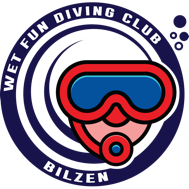 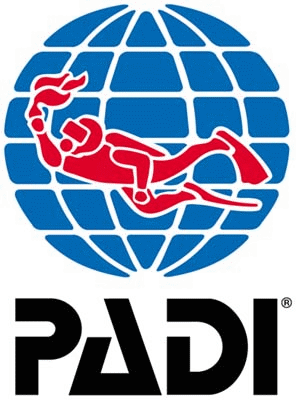 Medisch onderzoek 2023Medisch onderzoek 2023Medisch onderzoek 2023Medisch onderzoek 2023Naam:…………………………Naam:…………………………Voornaam:…………………………Voornaam:…………………………Adres:……………………………………………………Adres:……………………………………………………Geboortedatum:…………………………Geboortedatum:…………………………Deze persoon is medisch geschikt 
voor het persluchtduikenDeze persoon is medisch geschikt 
voor het persluchtduikenDeze persoon is medisch geschikt 
voor het persluchtduikenDeze persoon is medisch geschikt 
voor het persluchtduikenDatum onderzoek:Datum onderzoek:Datum onderzoek:Datum onderzoek:Geneesheer:(stempel + handtekening)Geneesheer:(stempel + handtekening)Geneesheer:(stempel + handtekening)Geneesheer:(stempel + handtekening)De geneesheer wordt gewezen op het bestaan van de PADI richtlijnen voor het medisch onderzoek voor persluchtduiken die vooraf door de te onderzoeken persoon dient te worden overhandigd.De geneesheer wordt gewezen op het bestaan van de PADI richtlijnen voor het medisch onderzoek voor persluchtduiken die vooraf door de te onderzoeken persoon dient te worden overhandigd.De geneesheer wordt gewezen op het bestaan van de PADI richtlijnen voor het medisch onderzoek voor persluchtduiken die vooraf door de te onderzoeken persoon dient te worden overhandigd.De geneesheer wordt gewezen op het bestaan van de PADI richtlijnen voor het medisch onderzoek voor persluchtduiken die vooraf door de te onderzoeken persoon dient te worden overhandigd.Deel bestemd voor WFDC-administratieDeel bestemd voor WFDC-administratieDeel bestemd voor WFDC-lidDeel bestemd voor WFDC-lid